В ПРОФСОЮЗНЫЙ УГОЛОКПрофессиональный союз                                                 ИНФОРМАЦИОННЫЙ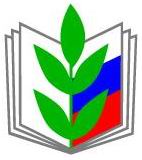 работников народного образования                                                БЮЛЛЕТЕНЬи науки Российской Федерации                                      № 1          январь 2019 г.__________________________________________________________________Официальная позиция Профсоюза по вопросам оплаты труда педагоговКак Профсоюз относится к действующему законодательству об оплате труда педагогов?Отрицательно, так как системы оплаты запутаны, непрозрачны, а полномочия по их формированию и реализации размыты между различными уровнями власти.Результат перехода к данным системам, о негативных последствиях которого предупреждал Профсоюз, – социальное неравенство среди самих педагогов, за которое фактически никто не несёт ответственности, так как несправедливые и непонятные большинству педагогов системы формально законны.Каким должен быть размер заплаты педагога?Достойным и справедливым, а не привязанным к минимальному размеру оплаты труда или средней зарплате по экономике убыточного региона. Задачи стимулирования профессионального роста педагогов и доведения размеров их зарплат до какого-то минимума несовместимы.Профсоюз считает необходимым незамедлительно повысить зарплату педагогов не менее чем на 50 %.Каково отношение Профсоюза к инициативам других сторон по изменению систем оплаты труда педагогов?Любая инициатива по улучшению систем оплаты труда и увеличению размера зарплаты (в ситуации, когда они неудовлетворительны) – это хорошо. Сам факт подготовки в последнее время многочисленных законопроектов на эту тему должен стимулировать власть к ускоренному принятию конкретных мер по решению проблемы: если не в предлагаемых, то в иных приемлемых вариантах. В противном случае непринятие мер будет иметь серьёзные социальные последствия.Что необходимо для изменения системы оплаты труда педагогов?Программа-минимум (в рамках действующего законодательства):– установление на федеральном уровне гарантированной части зарплаты педагогов (т. е. реализация Правительством РФ права по установлению базовых окладов и ставок, которое предоставлено ему, но не используется); – выполнение единых рекомендаций по установлению на федеральном, региональном и местном уровнях систем оплаты труда, разработанных Российской трёхсторонней комиссией при участии Профсоюза (учёт данных рекомендаций предусмотрен Трудовым кодексом РФ, но в большинстве регионов они игнорируются).– закрепление в коллективных договорах положений об участии профкома в разработке положений об оплате труда, а также распределении стимулирующих выплат.Программа-максимум – установление на федеральном уровне единых принципов и государственных гарантий по оплате труда педагогов путём законодательного перераспределения соответствующих полномочий.Что необходимо для увеличения размера зарплаты педагога?В текущей экономической ситуации для этого необходимо изменение бюджетной политики: увеличение фондов оплаты труда путём сокращения расходов на дорогостоящие проекты.В свою очередь международный опыт демонстрирует взаимосвязь зарплаты педагогов как с их квалификацией, так и с реальным отношением к профессии со стороны государства и общества. Поэтому одна из задач Профсоюза – содействие повышению престижа профессии педагога.__________________________________________________________________Профсоюз инициировал создание (в рамках Российской трёхсторонней комиссии – РТК) специальной рабочей группы для рассмотрения наиболее острых вопросов оплаты труда.В настоящее время Профсоюз готовит для РТК кардинальные комплексные предложения по изменению условий оплаты труда педагогов.